F Unit 13: ProbabilityRoad MapRoad MapRoad MapRoad MapRoad MapRoad MapIn this unit you will learn about Probability. The aims are as follows:LG1: KnowledgeLG2: ApplicationLG3: SkillsAssessment GradesIn this unit you will learn about Probability. The aims are as follows:LG1: KnowledgeLG2: ApplicationLG3: SkillsIn this unit you will learn about Probability. The aims are as follows:LG1: KnowledgeLG2: ApplicationLG3: SkillsIn this unit you will learn about Probability. The aims are as follows:LG1: KnowledgeLG2: ApplicationLG3: SkillsIn this unit you will learn about Probability. The aims are as follows:LG1: KnowledgeLG2: ApplicationLG3: SkillsIn this unit you will learn about Probability. The aims are as follows:LG1: KnowledgeLG2: ApplicationLG3: SkillsThemesLearning Goals/Outcomes/ContentLearning Goals/Outcomes/ContentLearning Goals/Outcomes/Content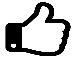 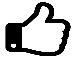 13a Probability 1Distinguish between events which are impossible, unlikely, even chance, likely, and certain to occur; Distinguish between events which are impossible, unlikely, even chance, likely, and certain to occur; Distinguish between events which are impossible, unlikely, even chance, likely, and certain to occur; 13a Probability 1Mark events and/or probabilities on a probability scale of 0 to 1; Mark events and/or probabilities on a probability scale of 0 to 1; Mark events and/or probabilities on a probability scale of 0 to 1; 13a Probability 1Write probabilities in words or fractions, decimals and percentages; Write probabilities in words or fractions, decimals and percentages; Write probabilities in words or fractions, decimals and percentages; 13a Probability 1Find the probability of an event happening using theoretical probability; Find the probability of an event happening using theoretical probability; Find the probability of an event happening using theoretical probability; 13a Probability 1Use theoretical models to include outcomes using dice, spinners, coins; Use theoretical models to include outcomes using dice, spinners, coins; Use theoretical models to include outcomes using dice, spinners, coins; 13a Probability 1List all outcomes for single events systematically; List all outcomes for single events systematically; List all outcomes for single events systematically; 13a Probability 1Work out probabilities from frequency tables, frequency trees, and two way tables; Work out probabilities from frequency tables, frequency trees, and two way tables; Work out probabilities from frequency tables, frequency trees, and two way tables; 13a Probability 1Record outcomes of probability experiments in tables; Record outcomes of probability experiments in tables; Record outcomes of probability experiments in tables; 13a Probability 1Add simple probabilities;Add simple probabilities;Add simple probabilities;13a Probability 1Identify different mutually exclusive outcomes and know that the sum of the probabilities of all outcomes is 1; Identify different mutually exclusive outcomes and know that the sum of the probabilities of all outcomes is 1; Identify different mutually exclusive outcomes and know that the sum of the probabilities of all outcomes is 1; 13a Probability 1Using 1 – p as the probability of an event not occurring where p is the probability of the event occurring; Using 1 – p as the probability of an event not occurring where p is the probability of the event occurring; Using 1 – p as the probability of an event not occurring where p is the probability of the event occurring; 13a Probability 1Find a missing probability from a list or table including algebraic terms;Find a missing probability from a list or table including algebraic terms;Find a missing probability from a list or table including algebraic terms;13b Probability 2 Find the probability of an event happening using relative frequency; 13b Probability 2 List all outcomes for combined events systematically; Use and draw sample space diagrams; 13b Probability 2 Estimate the number of times an event will occur, given the probability and the number of trials – for both experimental and theoretical probabilities;13b Probability 2 Work out probabilities from Venn diagrams to represent real-life situations and also ‘abstract’ sets of numbers/values; 13b Probability 2 Use union and intersection notation;13b Probability 2 Compare experimental data and theoretical probabilities; 13b Probability 2 Compare relative frequencies from samples of different sizes; 13b Probability 2 Find the probability of successive events, such as several throws of a single dice; 13b Probability 2 Use tree diagrams to calculate the probability of two independent events; 13b Probability 2 Use tree diagrams to calculate the probability of two dependent events. 13b Probability 2 Find the probability of an event happening using relative frequency; 